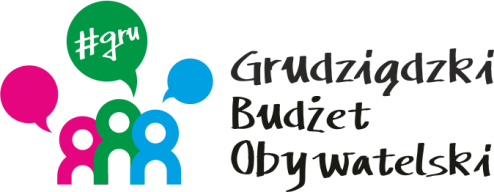 LISTA ZADAŃ DLA OKRĘGU NR 3          *Tarpno*MOŻESZ WYBRAĆ MAKSYMALNIE 2 ZADANIASymbol zadaniaNazwa zadaniaWnioskodawcaWartość zadania8/2020Wielofunkcyjny plac do zabaw i gier zespołowychJakub Bonikowski116 725,0024/2020Budowa placu zabaw przy ul. Karabinierów na Osiedlu TarpnoWeronika Belowska110 000,0034/2020Instalacja kamer monitoringu miejskiego na ul. Grunwaldzkiej oraz dowieszenie kamer stałych na skrzyżowaniu ulic Słowackiego/KościuszkiJakub Kopkowski25 861,9876/2020Nawierzchnia rekreacyjna z grami edukacyjnymi przy Szkole Podstawowej nr 9Robert Borowski120 000,0079/2020Remont ulicy i chodnika przed blokiem na ul. Dąbrówki 8 połączony z budową parkinguAndrzej Wojciechowski92 000,0080/2020Uporządkowanie trawników przy bloku na ul. Słowackiego 31Piotr Kopkowski25 000,00